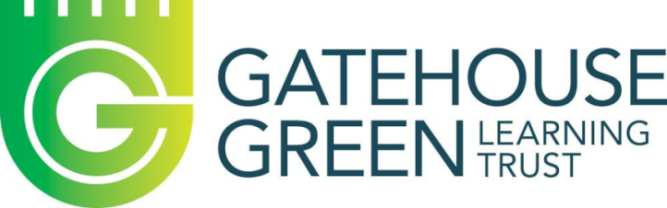 Teaching Staff Application FormYour contract of employment is directly with Gatehouse Green Learning Trust (“the Trust").  You may be deployed to work at any school within the Trust and carry out duties that may be reasonably required in relation to such deployment.Contents1.	Instructions	12.	Employment History	23.	Education & Training	44.	Supporting Statement	6……………………………………………………………………………………………………………………InstructionsPlease complete all sections of this form using black ink or type and note that a curriculum vita will not be accepted as a substitute.There should be no distinct identifiable personal features in this part of the application such as; Name, Sex, Age, Religious belief, Orientation, etc. Including such may disqualify your application.Applications will only be accepted if both parts are completed in full and both returned to the school prior to midnight on the closing date.Employment HistoryEducation and trainingSupporting statementVacancy informationWhich school within the Trust are you applying to? ………………………………………………………………………..Application for the post of: …………………………………………………………….......................................................Closing date: ………………  What date are you available to begin a new post?: ………………Data protection noticeThroughout this form, we ask for some personal data about you.  We will only use this data in line with data protection legislation and process your data for one or more of the following reasons permitted in law:You have given us your consent We must process it to comply with our legal obligationsWe need to process it for our legitimate interestsPlease contact the school for more information on our legitimate interests and how we use your personal data.Current employment details Current employment details Current employment details Current employment details Job titleDates employed:Employer details (name, address, email and/or telephone)Notice periodSalary:Reason for leavingDescription of responsibilitiesPrevious employment Previous employment Previous employment Previous employment Previous employment Please provide details of previous employment.  List the most recent employment first.  Please enclose a continuation sheet if necessary.Please provide details of previous employment.  List the most recent employment first.  Please enclose a continuation sheet if necessary.Please provide details of previous employment.  List the most recent employment first.  Please enclose a continuation sheet if necessary.Please provide details of previous employment.  List the most recent employment first.  Please enclose a continuation sheet if necessary.Please provide details of previous employment.  List the most recent employment first.  Please enclose a continuation sheet if necessary.Job titleName and address of employerDates employedDescription of responsibilitiesReason for leavingGaps in employmentPlease use the space below to explain any gaps in your employment.Education and qualifications including Higher EducationEducation and qualifications including Higher EducationEducation and qualifications including Higher EducationPlease provide details of your education from secondary school onwards.You will be required to produce evidence of qualifications.Please provide details of your education from secondary school onwards.You will be required to produce evidence of qualifications.Please provide details of your education from secondary school onwards.You will be required to produce evidence of qualifications.Dates attended (month and year)Name and location of school / college / universityQualifications gained (including grades)Training and professional developmentTraining and professional developmentTraining and professional developmentTraining and professional developmentTraining and professional developmentPlease give details of training or professional development courses undertaken in the last 3 years that are relevant to your application. Please give details of training or professional development courses undertaken in the last 3 years that are relevant to your application. Please give details of training or professional development courses undertaken in the last 3 years that are relevant to your application. Please give details of training or professional development courses undertaken in the last 3 years that are relevant to your application. Please give details of training or professional development courses undertaken in the last 3 years that are relevant to your application. Course datesLength of courseCourse titleQualification obtainedCourse providerDriving licence detailsDriving licence detailsDo you have a valid driving licence?Teacher statusTeacher statusTeacher reference numberDo you have QTS?QTS certificate number (where applicable)Date of qualificationAre you subject to a teacher prohibition order, or an interim prohibition order, issued by the secretary of state, as a result of misconduct?Are you subject to a General Teaching Council sanction or restriction?Supporting statementPlease explain why you are applying for this post and how your experience, training and personal qualities match the requirements of the role as set out in the job description and person specification.  You may also wish to outline personal achievements, whether in paid employment or elsewhere, to demonstrate personal qualities or interests.  Your statement should be no more than 750 words.